В соответствии с ч.6.1 статьи 30 Градостроительного кодекса РФ, в целях приведения сведений, содержащихся в документах территориального зонирования, сведениям Единого государственного реестра недвижимости Собрание депутатов Акчикасинского сельского поселения Красночетайского района Чувашской Республики решило:Внести изменения в решение Собрания  депутатов Акчикасинского сельского поселения от 20.03.2019 №3 «Правила землепользования и застройки территории Акчикасинского сельского поселения Красночетайского района Чувашской Республики» следующего содержания;- «Зона застройки индивидуальными жилыми домами (Ж1)» добавить:Примечания:Минимальный отступ от красной линии улиц до зданий, строений, сооружений при осуществлении строительства – не менее 5 м; от красной линии проездов – не менее 3 м. До установления в соответствии с требованиями законодательства красных линий улиц минимальные отступы до зданий, строений, сооружений принимать от границы земельного участка, отделяющей данный земельный участок от территории общего пользования. В условиях сложившейся застройки допускается реконструкция объектов капитального строительства в границах существующей площади застройки.Минимальный отступ от красной линии улиц до зданий, строений, сооружений при осуществлении строительства – не менее 5 м; от красной линии проездов – не менее 3 м. В условиях сложившейся застройки допускается реконструкция объектов капитального строительства в границах существующей площади застройки.Минимальный отступ от красной линии улиц до зданий, строений, сооружений при осуществлении строительства – не менее 10 м; от красной линии проездов – не менее 5 м.Минимальный отступ от красной линии улиц до зданий, строений, сооружений при осуществлении строительства – не менее 10 м; от красной линии проездов – не менее 5 м.Контроль за исполнением настоящего решения возложить на комиссию по бюджету, экономике, земельным и имущественным вопросам.Опубликовать настоящее решение в информационно-печатном издании «Вестник Акчикасинского сельского поселения».3. Настоящее решение вступает в силу с момента официального опубликования. Председатель Собрания депутатовАкчикасинского сельского поселения                                                              Н.Н. МидушкинЧĂВАШ РЕСПУБЛИКИ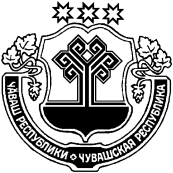 ХĔРЛĔ ЧУТАЙ РАЙОНĔАКЧИКАССИ ЯЛ ПОСЕЛЕНИЙĚН ДЕПУТАТСЕН ПУХĂВĚ ЧУВАШСКАЯ РЕСПУБЛИКА КРАСНОЧЕТАЙСКИЙ РАЙОНСОБРАНИЕ ДЕПУТАТОВ АКЧИКАСИНСКОГО СЕЛЬСКОГО ПОСЕЛЕНИЯЙЫШĂНУ18.11.2021  1 №Акчикасси ялĕРЕШЕНИЕ18.11.2021 № 1д. АкчикасыО внесении изменений в решение Собрания депутатов Акчикасинского сельского поселения от 20.03.2019 №3 «Правила землепользования и  застройки  территории Акчикасинского сельского поселения Красночетайского района Чувашской Республики»№п/пКод (числовое обозначение) в соответствии с КлассификаторомКод (числовое обозначение) и вид разрешенного использования земельного участка (в соответствии с Классификатором видов разрешенного использования земельных участков, утвержденным уполномоченным федеральным органом исполнительной власти)Параметры разрешенного строительства, реконструкции объектов капстроительстваПараметры разрешенного строительства, реконструкции объектов капстроительстваПараметры разрешенного строительства, реконструкции объектов капстроительстваПараметры разрешенного строительства, реконструкции объектов капстроительства№п/пКод (числовое обозначение) в соответствии с КлассификаторомКод (числовое обозначение) и вид разрешенного использования земельного участка (в соответствии с Классификатором видов разрешенного использования земельных участков, утвержденным уполномоченным федеральным органом исполнительной власти)Предельная этажность зданий, строений, сооружений, этажПредельные размеры земельных участков (мин.-Максимальный процент застройки, %Минимальные отступы от границ земельных участков1234567Основные виды и параметры разрешенного использования земельных участков и объектов капитального строительстваОсновные виды и параметры разрешенного использования земельных участков и объектов капитального строительстваОсновные виды и параметры разрешенного использования земельных участков и объектов капитального строительстваОсновные виды и параметры разрешенного использования земельных участков и объектов капитального строительстваОсновные виды и параметры разрешенного использования земельных участков и объектов капитального строительстваОсновные виды и параметры разрешенного использования земельных участков и объектов капитального строительстваОсновные виды и параметры разрешенного использования земельных участков и объектов капитального строительства12.7.1Хранение автотранспорта 
2Мин. – 20 м2; макс. 100 м2 – для физ.лиц; для юр.лиц – не установлен80123.1.1Предоставление коммунальных услуг
не подлежит установлениюне подлежит установлениюне подлежит установлениюп. 1 примечания33.2.3Оказание услуг связи 
3не подлежит установлению80п. 2 примечания43.4.1Амбулаторно-поликлиническое обслуживание 
3мин. 0,380п. 3 примечания53.4.2Стационарное медицинское обслуживание 
3мин. 1,580п. 4 примечания